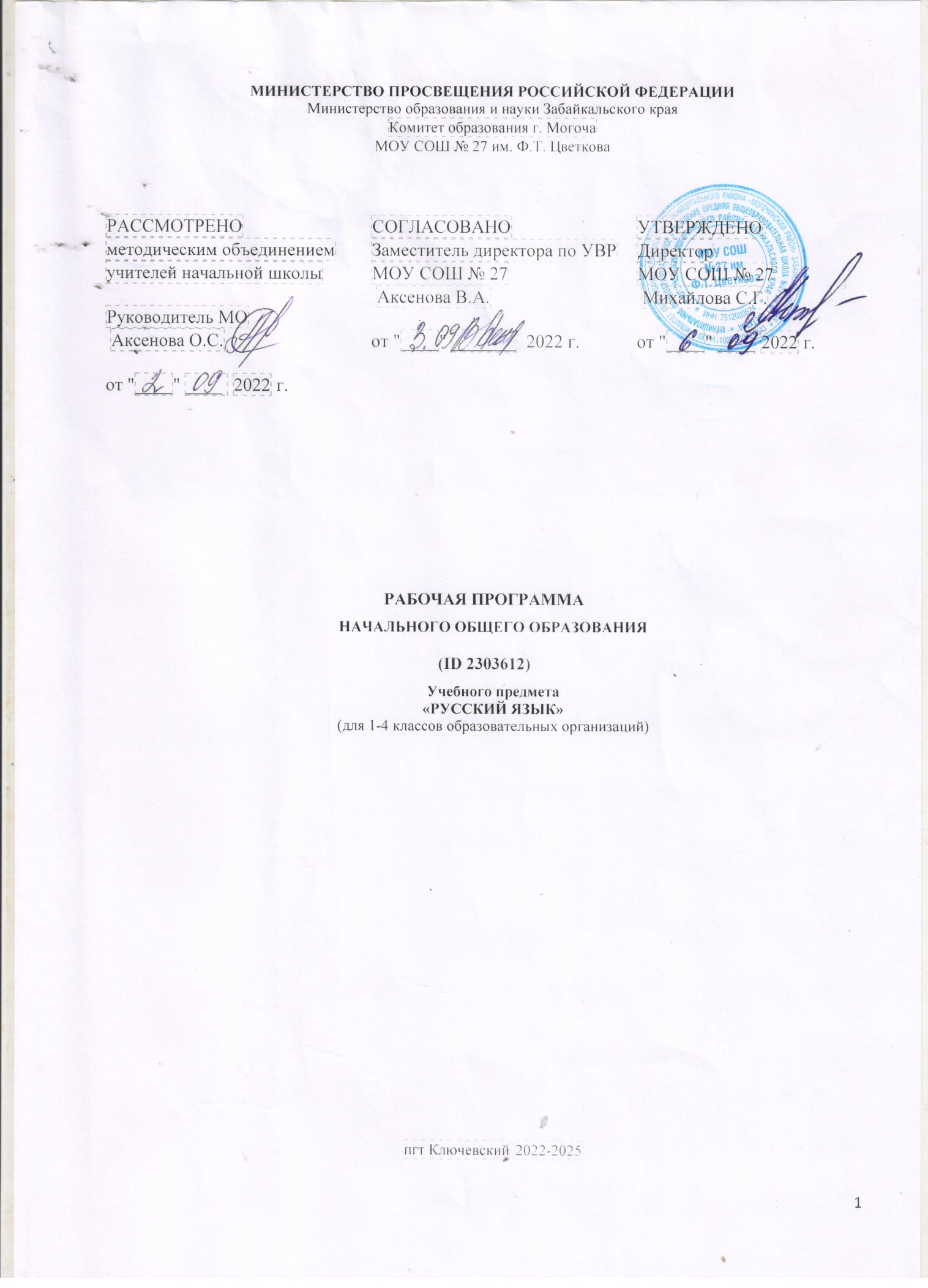 МИНИСТЕРСТВО ПРОСВЕЩЕНИЯ РОССИЙСКОЙ ФЕДЕРАЦИИМинистерство образования и науки Забайкальского краяКомитет образования г. МогочаМОУ СОШ № 27 им. Ф.Т. ЦветковаРАБОЧАЯ ПРОГРАММАНАЧАЛЬНОГО ОБЩЕГО ОБРАЗОВАНИЯ(ID 2303612)Учебного предмета«РУССКИЙ ЯЗЫК»(для 1-4 классов образовательных организаций)пгт Ключевский 2022-2025ПОЯСНИТЕЛЬНАЯ ЗАПИСКАРабочая программа учебного предмета «Русский язык» на уровне начального общего образования составлена на основе Требований к результатам освоения программы начального общего образования Федерального государственного образовательного стандарта начального общего образования (далее — ФГОС НОО), а также ориентирована на целевые приоритеты, сформулированные в Примерной программе воспитания.ОБЩАЯ ХАРАКТЕРИСТИКА УЧЕБНОГО ПРЕДМЕТА "РУССКИЙ ЯЗЫК"Русский язык является основой всего процесса обучения в начальной школе, успехи в его изучении во многом определяют результаты обучающихся по другим предметам. Русский язык как средство познания действительности обеспечивает развитие интеллектуальных и творческих способностей младших школьников, формирует умения извлекать и анализировать информацию из различных текстов, навыки самостоятельной учебной деятельности.Предмет «Русский язык» обладает значительным потенциалом в развитии функциональной грамотности младших школьников, особенно таких её компонентов, как языковая, коммуникативная, читательская, общекультурная и социальная грамотность. Первичное знакомство с системой русского языка, богатством его выразительных возможностей, развитие умения правильно и эффективно использовать русский язык в различных сферах и ситуациях общения способствуют успешной социализации младшего школьника. Русский язык, выполняя свои базовые функции общения и выражения мысли, обеспечивает межличностное и социальное взаимодействие, участвует в формировании самосознания и мировоззрения личности, является важнейшим средством хранения и передачи информации, культурных традиций, истории русского народа и других народов России. Свободное владение языком, умение выбирать нужные языковые средства во многом определяют возможность адекватного самовыражения взглядов, мыслей, чувств, проявления себя в различных жизненно важных для человека областях.Изучение русского языка обладает огромным потенциалом присвоения традиционных социокультурных и духовно-нравственных ценностей, принятых в обществе правил и норм поведения, в том числе речевого, что способствует формированию внутренней позиции личности. Личностные достижения младшего школьника непосредственно связаны с осознанием языка как явления национальной культуры, пониманием связи языка и мировоззрения народа. Значимыми личностными результатами являются развитие устойчивого познавательного интереса к изучению русского языка, формирование ответственности за сохранение чистоты русского языка. Достижение этих личностных результатов — длительный процесс, разворачивающийся на протяжении изучения содержания предмета.Центральной идеей конструирования содержания и планируемых результатов обучения является признание равной значимости работы по изучению системы языка и работы по совершенствованию речи младших школьников. Языковой материал призван сформировать первоначальные представления о структуре русского языка, способствовать усвоению норм русского литературного языка, орфографических и пунктуационных правил. Развитие устной и письменной речи младших школьников направлено на решение практической задачи развития всех видов речевой деятельности, отработку навыков использования усвоенных норм русского литературного языка, речевых норм и правил речевого этикета в процессе устного и письменного общения. Ряд задач по совершенствованию речевой деятельности решаются совместно с учебным предметом «Литературное чтение».Общее число часов, отведённых на изучение «Русского языка», — 675 (5 часов в неделю в каждом классе): в 1 классе — 165 ч, во 2—4 классах — по 170 ч.ЦЕЛИ ИЗУЧЕНИЯ УЧЕБНОГО ПРЕДМЕТА "РУССКИЙ ЯЗЫК"В начальной школе изучение русского языка имеет особое значение в развитии младшего школьника. Приобретённые им знания, опыт выполнения предметных и универсальных действий на материале русского языка станут фундаментом обучения в основном звене школы, а также будут востребованы в жизни.Изучение русского языка в начальной школе направлено на достижение следующих целей:приобретение младшими школьниками первоначальных представлений о многообразии языков и культур на территории Российской Федерации, о языке как одной из главных духовнонравственных ценностей народа; понимание роли языка как основного средства общения; осознание значения русского языка как государственного языка Российской Федерации; понимание роли русского языка как языка межнационального общения; осознание правильной устной и письменной речи как показателя общей культуры человека;овладение основными видами речевой деятельности на основе первоначальных представлений о нормах современного русского литературного языка: аудированием, говорением, чтением, письмом;овладение первоначальными научными представлениями о системе русского языка: фонетике, графике, лексике, морфемике, морфологии и синтаксисе; об основных единицах языка, их признаках и особенностях употребления в речи; использование в речевой деятельности норм современного русского литературного языка (орфоэпических, лексических, грамматических, орфографических, пунктуационных) и речевого этикета;развитие функциональной грамотности, готовности к успешному взаимодействию с изменяющимся миром и дальнейшему успешному образованию.СОДЕРЖАНИЕ УЧЕБНОГО ПРЕДМЕТА 1 КЛАССОбучение грамотеРазвитие речиСоставление небольших рассказов повествовательного характера по серии сюжетных картинок, материалам собственных игр, занятий, наблюдений. Понимание текста при его прослушивании и при самостоятельном чтении вслух.Слово и предложениеРазличение слова и предложения. Работа с предложением: выделение слов, изменение их порядка. Восприятие слова как объекта изучения, материала для анализа. Наблюдение над значением слова.ФонетикаЗвуки речи. Единство звукового состава слова и его значения. Установление последовательности звуков в слове и  количества звуков. Сопоставление слов, различающихся одним или несколькими звуками. Звуковой анализ слова, работа со звуковыми моделями: построение модели звукового состава слова, подбор слов, соответствующих заданной модели. Различение гласных и согласных звуков, гласных ударных и безударных, согласных твёрдых и мягких, звонких и глухих. Определение места ударения. Слог как минимальная произносительная единица. Количество слогов в слове. Ударный слог.ГрафикаРазличение звука и буквы: буква как знак звука. Слоговой принцип русской графики. Буквы гласных как показатель твёрдости — мягкости согласных звуков. Функции букв е, ё, ю, я. Мягкий знак как показатель мягкости предшествующего со гласного звука в конце слова. Последовательность букв в русском алфавите.ЧтениеСлоговое чтение (ориентация на букву, обозначающую гласный звук).  Плавное слоговое чтение и чтение целыми словами со скоростью, соответствующей индивидуальному темпу. Чтение с интонациями и паузами в соответствии со знаками препинания. Осознанное чтение слов, словосочетаний, предложений. Выразительное чтение на материале небольших прозаических текстов и стихотворений. Орфоэпическое чтение (при переходе к чтению целыми словами). Орфографическое чтение (проговаривание) как средство самоконтроля при письме под диктовку и при списывании.ПисьмоОриентация на пространстве листа в тетради и на пространстве классной доски. Гигиенические требования, которые необходимо соблюдать во время письма. Начертание письменных прописных и строчных букв. Письмо букв, буквосочетаний, слогов, слов, предложений с соблюдением гигиенических норм. Письмо разборчивым, аккуратным почерком. Письмо под диктовку слов и предложений, написание которых не расходится с их произношением. Приёмы и последовательность правильного списывания текста. Функция небуквенных графических средств: пробела между словами, знака переноса.Орфография и пунктуацияПравила правописания и их применение: раздельное написание слов; обозначение гласных после шипящих в сочетаниях жи, ши (в положении под ударением), ча, ща, чу, щу; прописная буква в начале предложения, в именах собственных (имена людей, клички животных); перенос слов по слогам без стечения согласных; знаки препинания в конце предложения.СИСТЕМАТИЧЕСКИЙ КУРСОбщие сведения о языкеЯзык как основное средство человеческого общения.  Цели и ситуации общения.ФонетикаЗвуки речи. Гласные и согласные звуки, их различение. Ударение в слове. Гласные ударные и безударные. Твёрдые и мягкие согласные звуки, их различение. Звонкие и глухие согласные звуки, их различение. Согласный звук [й’] и гласный звук [и]. Шипящие [ж], [ш], [ч’], [щ’]. Слог. Количество слогов в слове. Ударный слог. Деление слов на слоги (простые случаи, без стечения согласных).ГрафикаЗвук и буква. Различение звуков и букв. Обозначение на письме твёрдости согласных звуков буквами а, о, у, ы, э; слова с буквой э. Обозначение на письме мягкости согласных звуков буквами е, ё, ю, я, и. Функции букв е, ё, ю, я. Мягкий знак как показатель мягкости предшествующего согласного звука в конце слова. Установление соотношения звукового и буквенного состава слова в словах типа стол, конь. Небуквенные графические средства: пробел между словами, знак переноса. Русский алфавит: правильное название букв, их последовательность. Использование алфавита для упорядочения списка слов.ОрфоэпияПроизношение звуков и сочетаний звуков, ударение в словах в соответствии с нормами современного русского литературного языка (на ограниченном перечне слов, отрабатываемом в учебнике).ЛексикаСлово как единица языка (ознакомление). Слово как название предмета, признака предмета, действия предмета (ознакомление). Выявление слов, значение которых требует уточнения.СинтаксисПредложение как единица языка (ознакомление). Слово, предложение (наблюдение над сходством и различием). Установление связи слов в предложении при помощи смысловых вопросов. Восстановление деформированных предложений. Составление предложений из набора форм слов.Орфография и пунктуацияПравила правописания и их применение:раздельное написание слов в предложении;прописная буква в начале предложения и в именах собственных: в именах и фамилиях людей, кличках животных;перенос слов (без учёта морфемного членения слова);гласные после шипящих в сочетаниях жи, ши (в положении под ударением), ча, ща, чу, щу;сочетания чк, чн;слова с непроверяемыми гласными и согласными (перечень слов в орфографическом словаре учебника);знаки препинания в конце предложения: точка, вопросительный и восклицательный знаки. Алгоритм списывания текста.Развитие речиРечь как основная форма общения между людьми. Текст как единица речи (ознакомление). Ситуация общения: цель общения, с кем и где происходит общение. Ситуации устного общения (чтение диалогов по ролям, просмотр видеоматериалов, прослушивание аудиозаписи). Нормы речевого этикета в ситуациях учебного и бытового общения (приветствие, прощание, извинение, благодарность, обращение с просьбой).2 КЛАССОбщие сведения о языкеЯзык как основное средство человеческого общения и явление национальной культуры. Первоначальные представления о многообразии языкового пространства России и мира. Методы познания языка: наблюдение, анализ.Фонетика и графикаСмыслоразличительная функция звуков; различение звуков и букв; различение ударных и безударных гласных звуков, твёрдых и мягких согласных звуков, звонких и глухих соглас ных звуков; шипящие согласные звуки [ж], [ш], [ч’], [щ’]; обозначение на письме твёрдости и мягкости согласных звуков, функции букв е, ё, ю, я; согласный звук [й’] и гласный звук [и] (повторение изученного в 1 классе). Парные и непарные по твёрдости — мягкости согласные звуки. Парные и непарные по звонкости — глухости согласные звуки. Качественная характеристика звука: гласный — согласный; гласный ударный — безударный; согласный твёрдый — мягкий, парный — непарный; согласный звонкий — глухой, парный — непарный. Функции ь: показатель мягкости предшествующего согласного в конце и в середине слова; разделительный. Использование на письме разделительных ъ и ь. Соотношение звукового и буквенного состава в словах с буквами е, ё, ю, я (в начале слова и после гласных). Деление слов на слоги (в том числе при стечении согласных). Использование знания алфавита при работе со словарями. Небуквенные графические средства: пробел между словами, знак переноса, абзац (красная строка), пунктуационные знаки (в пределах изученного).ОрфоэпияПроизношение звуков и сочетаний звуков, ударение в словах в соответствии с нормами современного русского литературного языка (на ограниченном перечне слов, отрабатываемом в учебнике). Использование отработанного перечня слов (орфоэпического словаря учебника) для решения практических задач.ЛексикаСлово как единство звучания и значения. Лексическое значение слова (общее представление). Выявление слов, значение которых требует уточнения. Определение значения слова по тексту или уточнение значения с помощью толкового словаря. Однозначные и многозначные слова (простые случаи, наблюдение). Наблюдение за использованием в речи синонимов, антонимов.Состав слова (морфемика)Корень как обязательная часть слова. Однокоренные (родственные) слова. Признаки однокоренных (родственных) слов. Различение однокоренных слов и синонимов, однокоренных слов и слов с омонимичными корнями. Выделение в словах корня (простые случаи). Окончание как изменяемая часть слова. Изменение формы слова с помощью окончания. Различение изменяемых и неизменяемых слов. Суффикс как часть слова (наблюдение). Приставка как часть слова (наблюдение).МорфологияИмя существительное (ознакомление): общее значение, вопросы («кто?», «что?»), употребление в речи. Глагол (ознакомление): общее значение, вопросы («что делать?», «что сделать?» и др.), употребление в речи. Имя прилагательное (ознакомление): общее значение, вопросы («какой?», «какая?», «какое?», «какие?»), употребление в речи. Предлог. Отличие предлогов от приставок. Наиболее распространённые предлоги: в, на, из, без, над, до, у, о, об и др.СинтаксисПорядок слов в предложении; связь слов в предложении (повторение). Предложение как единица языка. Предложение и слово. Отличие предложения от слова. Наблюдение за выделением в устной речи одного из слов предложения (логическое ударение). Виды предложений по цели высказывания: повествовательные, вопросительные, побудительные предложения. Виды предложений по эмоциональной окраске (по интонации): восклицательные и невосклицательные предложения.Орфография и пунктуацияПрописная буква в начале предложения и в именах собственных (имена, фамилии, клички животных); знаки препинания в конце предложения; перенос слов со строки на строку (без учёта морфемного членения слова); гласные после шипящих в сочетаниях жи, ши (в положении под ударением), ча, ща, чу, щу; сочетания чк, чн (повторение правил правописания, изученных в 1 классе). Орфографическая зоркость как осознание места возможного возникновения орфографической ошибки. Понятие орфограммы. Различные способы решения орфографической задачи в зависимости от места орфограммы в слове. Использование орфографического словаря учебника для определения (уточнения) написания слова. Контроль и самоконтроль при проверке собственных и предложенных текстов. Орфографическая зоркость как осознание места возможного возникновения орфографической ошибки. Понятие орфограммы. Различные способы решения орфографической задачи в зависимости от места орфограммы в слове. Использование орфографического словаря учебника для определения (уточнения) написания слова. Контроль и самоконтроль при проверке собственных и предложенных текстов.Правила правописания и их применение:·  разделительный мягкий знак;·  сочетания чт, щн, нч;·  проверяемые безударные гласные в корне слова;·  парные звонкие и глухие согласные в корне слова;·  непроверяемые гласные и согласные (перечень слов в орфографическом словаре учебника);·  прописная буква в именах собственных: имена, фамилии, отчества людей, клички животных, географические названия;·  раздельное написание предлогов с именами существительными.Развитие речиВыбор языковых средств в соответствии с целями и условиями устного общения для эффективного решения коммуникативной задачи (для ответа на заданный вопрос, для выражения собственного мнения). Умение вести разговор (начать, поддержать, закончить разговор, привлечь внимание и т. п.).Практическое овладение диалогической формой речи. Соблюдение норм речевого этикета и орфоэпических норм в ситуациях учебного и бытового общения. Умение договариваться и приходить к общему решению в совместной деятельности при проведении парной и групповой работы.Составление устного рассказа по репродукции картины. Составление устного рассказа по личным наблюдениям и вопросам. Текст. Признаки текста: смысловое единство предложений в тексте; последовательность предложений в тексте; выражение в тексте законченной мысли. Тема текста. Основная мысль. Заглавие текста. Подбор заголовков к предложенным текстам. Последовательность частей текста (абзацев). Корректирование текстов с нарушенным порядком предложений и абзацев.Типы текстов: описание, повествование, рассуждение, их особенности (первичное ознакомление). Поздравление и поздравительная открытка. Понимание текста: развитие умения формулировать простые выводы на основе информации, содержащейся в тексте. Выразительное чтение текста вслух с соблюдением правильной интонации.Подробное изложение повествовательного текста объёмом 30—45 слов с опорой на вопросы.3 КЛАСССведения о русском языкеРусский язык как государственный язык Российской Федерации. Методы познания языка: наблюдение, анализ, лингвистический эксперимент.Фонетика и графикаЗвуки русского языка: гласный/согласный, гласный ударный/безударный, согласный твёрдый/мягкий, парный/непарный, согласный глухой/звонкий, парный/непарный; функции разделительных мягкого и твёрдого знаков, условия использования на письме разделительных мягкого и твёрдого знаков (повторение изученного). Соотношение звукового и буквенного состава в словах с разделительными ь и ъ, в словах с непроизносимыми согласными. Использование алфавита при работе со словарями, справочниками, каталогами.ОрфоэпияНормы произношения звуков и сочетаний звуков; ударение в словах в соответствии с нормами современного русского литературного языка (на ограниченном перечне слов, отрабатываемом в учебнике). Использование орфоэпического словаря для решения практических задач.ЛексикаПовторение: лексическое значение слова. Прямое и переносное значение слова (ознакомление). Устаревшие слова (ознакомление).Состав слова (морфемика)Корень как обязательная часть слова; однокоренные (родственные) слова; признаки однокоренных (родственных) слов; различение однокоренных слов и синонимов, однокоренных слов и слов с омонимичными корнями; выделение в словах корня (простые случаи); окончание как изменяемая часть слова (повторение изученного) Однокоренные слова и формы одного и того же слова Корень, приставка, суффикс — значимые части слова Нулевое окончание (ознакомление)МорфологияЧасти речиИмя существительное: общее значение, вопросы, употребление в речи. Имена существительные единственного и множественного числа. Имена существительные мужского, женского и среднего рода. Падеж имён существительных. Определение падежа, в котором употреблено имя существительное. Изменение имён существительных по падежам и числам (склонение). Имена существительные 1, 2, 3-го склонения. Имена существительные одушевлённые и неодушевлённые.Имя прилагательное: общее значение, вопросы, употребление в речи. Зависимость формы имени прилагательного от формы имени существительного. Изменение имён прилагательных по родам, числам и падежам (кроме имён прилагательных на -ий, -ов, -ин). Склонение имён прилагательных.Местоимение (общее представление). Личные местоимения, их употребление в речи. Использование личных местоимений для устранения неоправданных повторов в тексте.Глагол: общее значение, вопросы, употребление в речи. Неопределённая форма глагола. Настоящее, будущее, прошедшее время глаголов. Изменение глаголов по временам, числам. Род глаголов в прошедшем времени.Частица не, её значение.СинтаксисПредложение. Установление при помощи смысловых (синтаксических) вопросов связи между словами в предложении. Главные члены предложения — подлежащее и сказуемое. Второстепенные члены предложения (без деления на виды). Предложения распространённые и нераспространённые. Наблюдение за однородными членами предложения с союзами и, а, но и без союзов.Орфография и пунктуацияОрфографическая зоркость как осознание места возможного возникновения орфографической ошибки, различные способы решения орфографической задачи в зависимости от места орфограммы в слове; контроль и самоконтроль при проверке собственных и предложенных текстов (повторение и применение на новом орфографическом материале).Использование орфографического словаря для определения (уточнения) написания слова.Правила правописания и их применение: разделительный твёрдый знак;непроизносимые согласные в корне слова;мягкий знак после шипящих на конце имён существительных;безударные гласные в падежных окончаниях имён существительных (на уровне наблюдения);безударные гласные в падежных окончаниях имён прилагательных (на уровне наблюдения);раздельное написание предлогов с личными местоимениями;непроверяемые гласные и согласные (перечень слов в орфографическом словаре учебника);  раздельное написание частицы не с глаголами.  Развитие речиНормы речевого этикета: устное и письменное приглашение, просьба, извинение, благодарность, отказ и др. Соблюдение норм речевого этикета и орфоэпических норм в ситуациях учебного и бытового общения. Речевые средства, помогающие: формулировать и аргументировать собственное мнение в диалоге и дискуссии; договариваться и приходить к общему решению в совместной деятельности; контролировать (устно координировать) действия при проведении парной и групповой работы.Особенности речевого этикета в условиях общения с людьми, плохо владеющими русским языком.Повторение и продолжение работы с текстом, начатой во 2 классе: признаки текста, тема текста, основная мысль текста, заголовок, корректирование текстов с нарушенным порядком предложений и абзацев.План текста. Составление плана текста, написание текста по заданному плану. Связь предложений в тексте с помощью личных местоимений, синонимов, союзов и, а, но.  Ключевые слова в тексте.Определение типов текстов (повествование, описание, рассуждение) и создание собственных текстов заданного типа.Жанр письма, объявления.Изложение текста по коллективно или самостоятельно составленному плану.Изучающее, ознакомительное чтение.4 КЛАСССведения о русском языкеРусский язык как язык межнационального общения. Различные методы познания языка: наблюдение, анализ, лингвистический эксперимент, мини-исследование, проект.Фонетика и графикаХарактеристика, сравнение, классификация звуков вне слова и в слове по заданным параметрам. Звукобуквенный разбор слова.ОрфоэпияПравильная интонация в процессе говорения и чтения. Нормы произношения звуков и сочетаний звуков; ударение в словах в соответствии с нормами современного русского литературного языка (на ограниченном перечне слов, отрабатываемом в учебнике). Использование орфоэпических словарей русского языка при определении правильного произношения слов.ЛексикаПовторение и продолжение работы: наблюдение за использованием в речи синонимов, антонимов, устаревших слов (простые случаи). Наблюдение за использованием в речи фразеологизмов (простые случаи).Состав слова (морфемика)Состав изменяемых слов, выделение в словах с однозначно выделяемыми морфемами окончания, корня, приставки, суффикса (повторение изученного). Основа слова. Состав неизменяемых слов (ознакомление). Значение наиболее употребляемых суффиксов изученных частей речи (ознакомление).МорфологияЧасти речи самостоятельные и служебные. Имя существительное. Склонение имён существительных (кроме существительных на -мя, -ий, -ие, -ия; на -ья типа гостья, на ье типа ожерелье во множественном числе); собственных имён существительных на -ов, -ин, -ий; имена существительные 1, 2, 3-го склонения (повторение изученного). Не склоняемые имена существительные (ознакомление). Имя прилагательное. Зависимость формы имени прилагательного от формы имени существительного (повторение). Склонение имён прилагательных во множественном числе. Местоимение. Личные местоимения (повторение). Личные местоимения 1-го и 3-го лица единственного и множественного числа; склонение личных местоимений. Глагол.  Изменение глаголов по лицам и числам  в настоящем и будущем времени (спряжение) І и ІІ спряжение глаголов. Способы определения I и II спряжения глаголов. Наречие (общее представление). Значение, вопросы, употребление в речи. Предлог. Отличие предлогов от приставок (повторение). Союз; союзы и, а, но в простых и сложных предложениях. Частица не, её значение (повторение).СинтаксисСлово, сочетание слов (словосочетание) и предложение, осознание их сходства и различий; виды предложений по цели высказывания (повествовательные, вопросительные и побудительные); виды предложений по эмоциональной окраске (восклицательные и невосклицательные); связь между словами в словосочетании и предложении (при помощи смысловых вопросов); распространённые и нераспространённые предложения (повторение изученного). Предложения с однородными членами: без союзов, с союзами а, но, с одиночным союзом и. Интонация перечисления в предложениях с однородными членами. Простое и сложное предложение (ознакомление). Сложные предложения: сложносочинённые с союзами и, а, но; бессоюзные сложные предложения (без называния терминов).Орфография и пунктуацияПовторение правил правописания, изученных в 1, 2, 3 классах. Орфографическая зоркость как осознание места возможного возникновения орфографической ошибки; различные способы решения орфографической задачи в зависимости от места орфограммы в слове; контроль при проверке собственных и предложенных текстов (повторение и применение на новом орфографическом материале). Использование орфографического словаря для определения (уточнения) написания слова.Правила правописания и их применение:безударные падежные окончания имён существительных (кроме существительных на -мя, -ий, -ие, -ия, а также кроме собственных имён существительных на -ов, -ин, -ий);безударные падежные окончания имён прилагательных;мягкий знак после шипящих  на  конце  глаголов  в  форме 2-го лица единственного числа;наличие или  отсутствие  мягкого  знака  в  глаголах  на -ться и -тся;безударные личные окончания глаголов;знаки препинания в предложениях с однородными членами, соединёнными союзами и, а, но и без союзов.Знаки препинания в сложном предложении, состоящем из двух простых (наблюдение). Знаки препинания в предложении с прямой речью после слов автора (наблюдение).Развитие речиПовторение и продолжение работы, начатой в предыдущих классах: ситуации устного и письменного общения (письмо, поздравительная открытка, объявление и др.); диалог; монолог; отражение темы текста или основной мысли в заголовке. Корректирование текстов (заданных и собственных) с учётом точности, правильности, богатства и выразительности письменной речи. Изложение (подробный устный и письменный пересказ текста; выборочный устный пересказ текста).Сочинение как вид письменной работы. Изучающее, ознакомительное чтение. Поиск информации, заданной в тексте в явном виде. Формулирование простых выводов на основе информации, содержащейся в тексте. Интерпретация и обобщение содержащейся в тексте информации.ПЛАНИРУЕМЫЕ ОБРАЗОВАТЕЛЬНЫЕ РЕЗУЛЬТАТЫИзучение русского языка на уровне начального общего образования направлено на достижение обучающимися личностных, метапредметных и предметных результатов освоения учебного предмета.ЛИЧНОСТНЫЕ РЕЗУЛЬТАТЫВ результате изучения предмета «Русский язык» в начальной школе у обучающегося будут сформированы следующие личностные новообразованиягражданско-патриотического воспитания:становление ценностного отношения к своей Родине — России, в том числе через изучение русского языка, отражающего историю и культуру страны;осознание своей этнокультурной и российской гражданской идентичности, понимание роли русского языка как государственного языка Российской Федерации и языка межнационального общения народов России; сопричастность к прошлому, настоящему и будущему своей страны и родного края, в том числе через обсуждение ситуаций при работе с художественными произведениями; уважение к своему и другим народам, формируемое в том числе на основе примеров из художественных произведений;первоначальные представления о человеке как члене общества, о правах и ответственности, уважении и достоинстве человека, о нравственно-этических нормах поведения и правилах межличностных отношений, в том числе отражённых в художественных произведениях;духовно-нравственного воспитания:признание индивидуальности каждого человека с опорой на собственный жизненный и читательский опыт;проявление сопереживания, уважения и доброжелательности, в том числе с использованием адекватных языковых средств для выражения своего состояния и чувств;неприятие любых форм поведения, направленных на причинение физического  и  морального  вреда  другим  людям (в том числе связанного с использованием недопустимых средств языка);эстетического воспитания:уважительное отношение и интерес к художественной культуре, восприимчивость к разным видам искусства, традициям и творчеству своего и других народов;стремление к самовыражению в разных видах художественной деятельности, в том числе в искусстве слова; осознание важности русского языка как средства общения и самовыражения;физического воспитания, формирования культуры здоровья и эмоционального благополучия:соблюдение правил здорового и безопасного (для себя и других людей) образа жизни в окружающей среде (в том числе информационной) при поиске дополнительной информации в процессе языкового образования;бережное отношение к физическому и психическому здоровью, проявляющееся в выборе приемлемых способов речевого самовыражения и соблюдении норм речевого этикета и правил общения;трудового воспитания: осознание ценности труда в жизни человека и общества (в том числе благодаря примерам из художественных произведений), ответственное потребление и бережное отношение к результатам труда, навыки участия в различных видах трудовой деятельности, интерес к различным профессиям, возникающий при обсуждении примеров из художественных произведений;экологического воспитания:бережное отношение к природе, формируемое в процессе работы с текстами;неприятие действий, приносящих ей вред;ценности научного познания:первоначальные представления о научной картине мира (в том числе первоначальные представления о системе языка как одной из составляющих целостной научной картины мира);познавательные интересы, активность, инициативность, любознательность и самостоятельность в познании, в том числе познавательный интерес к изучению русского языка, активность и самостоятельность в его познании.МЕТАПРЕДМЕТНЫЕ РЕЗУЛЬТАТЫВ результате изучения предмета «Русский язык» в начальной школе у обучающегося будут сформированы следующие познавательные универсальные учебные действия.Базовые логические действия:сравнивать различные языковые единицы (звуки, слова, предложения, тексты), устанавливать основания для сравнения языковых единиц (частеречная принадлежность, грамматический признак, лексическое значение и др.); устанавливать аналогии языковых единиц;объединять объекты (языковые единицы) по определённому признаку;определять существенный признак для классификации языковых единиц (звуков, частей речи, предложений, текстов); классифицировать языковые единицы;находить в языковом материале закономерности и противоречия на основе предложенного учителем алгоритма наблюдения; анализировать алгоритм действий при работе с языковыми единицами, самостоятельно выделять учебные операции при анализе языковых единиц;выявлять недостаток информации для решения учебной и практической задачи на основе предложенного алгоритма, формулировать запрос на дополнительную информацию;устанавливать причинно-следственные связи в ситуациях наблюдения за языковым материалом, делать выводы.Базовые исследовательские действия:с помощью учителя формулировать цель, планировать изменения языкового объекта, речевой ситуации;сравнивать несколько вариантов выполнения задания, выбирать наиболее подходящий (на основе предложенных критериев);проводить по предложенному плану несложное лингвистическое мини-исследование, выполнять по предложенному плану проектное задание;формулировать выводы и подкреплять их доказательствами на основе результатов проведённого наблюдения за языковым материалом (классификации, сравнения, исследования); формулировать с помощью учителя вопросы в процессе анализа предложенного языкового материала;прогнозировать возможное развитие процессов, событий и их последствия в аналогичных или сходных ситуациях.Работа с информацией:выбирать источник получения информации: нужный словарь для получения запрашиваемой информации, для уточнения;согласно заданному алгоритму находить представленную в явном виде информацию в предложенном источнике: в словарях, справочниках;распознавать достоверную и недостоверную информацию самостоятельно или на основании предложенного учителем способа её проверки (обращаясь к словарям, справочникам, учебнику);соблюдать с помощью взрослых (педагогических работников, родителей, законных представителей) правила информационной безопасности при поиске информации в Интернете (информации о написании и произношении слова, о значении слова, о происхождении слова, о синонимах слова);анализировать и создавать текстовую, видео, графическую, звуковую информацию в соответствии с учебной задачей;понимать лингвистическую информацию, зафиксированную в виде таблиц, схем; самостоятельно создавать схемы, таблицы для представления лингвистической информации.К концу обучения в начальной школе у обучающегося формируются коммуникативные универсальные учебные действияОбщение:воспринимать и формулировать суждения, выражать эмоции в соответствии с целями и условиями общения в знакомой среде;проявлять уважительное отношение к собеседнику, соблюдать правила ведения диалоги и дискуссии;признавать возможность существования разных точек зрения;корректно и аргументированно высказывать своё  мнение;строить речевое высказывание в соответствии с поставленной задачей;создавать устные и письменные тексты (описание, рассуждение, повествование) в соответствии с речевой ситуацией;готовить небольшие публичные выступления о результатах парной и групповой работы, о результатах наблюдения, выполненного мини-исследования, проектного задания;подбирать иллюстративный материал (рисунки, фото, плакаты) к тексту выступления.К концу обучения в начальной школе у обучающегося формируются регулятивные универсальные учебные действия.Самоорганизация:планировать действия по решению учебной задачи для получения результата;выстраивать последовательность выбранных действий.Самоконтроль:устанавливать причины успеха/неудач учебной деятельности;корректировать свои учебные действия для преодоления речевых и орфографических ошибок;соотносить результат деятельности с поставленной учебной задачей по выделению, характеристике, использованию языковых единиц;находить ошибку, допущенную при работе с языковым материалом, находить орфографическую и пунктуационную ошибку;сравнивать результаты своей деятельности и деятельности одноклассников, объективно оценивать их по предложенным критериям.Совместная деятельность:формулировать краткосрочные и долгосрочные цели (индивидуальные с учётом участия в коллективных задачах) в стандартной (типовой) ситуации на основе предложенного учителем формата планирования, распределения промежуточных шагов и сроков;принимать цель совместной деятельности, коллективно строить действия по её достижению: распределять роли, договариваться, обсуждать процесс и результат совместной работы;проявлять готовность руководить, выполнять поручения, подчиняться, самостоятельно разрешать конфликты;ответственно выполнять свою часть работы;оценивать свой вклад в общий результат;выполнять совместные проектные задания с опорой на предложенные образцы.ПРЕДМЕТНЫЕ РЕЗУЛЬТАТЫ1 КЛАССК концу обучения в первом классе обучающийся научится:различать слово и предложение; вычленять слова из предложений;вычленять звуки из слова;различать гласные и согласные звуки (в том числе различать в слове согласный звук [й’] и гласный звук [и]);различать ударные и безударные гласные звуки;различать согласные звуки: мягкие и твёрдые, звонкие и глухие (вне слова и в слове);различать понятия «звук» и «буква»;определять количество слогов в слове; делить слова на слоги (простые случаи: слова без стечения согласных); определять в слове ударный слог;обозначать на письме мягкость согласных звуков буквами е, ё, ю, я и буквой ь в конце слова;правильно называть буквы русского алфавита; использовать знание последовательности букв русского алфавита для упорядочения небольшого списка слов;писать аккуратным разборчивым почерком без искажений прописные и строчные буквы, соединения букв, слова;применять изученные правила правописания: раздельное написание слов в предложении; знаки препинания в конце предложения: точка, вопросительный и восклицательный знаки; прописная буква в начале предложения и в именах собственных (имена, фамилии, клички животных); перенос слов по слогам (простые случаи: слова из слогов типа «согласный + гласный»); гласные после шипящих в сочетаниях жи, ши (в положении под ударением), ча, ща, чу, щу; непроверяемые гласные и согласные (перечень слов в орфографическом словаре учебника);правильно списывать (без пропусков и искажений букв) слова и предложения, тексты объёмом не более 25 слов;писать под диктовку (без пропусков и искажений букв) слова, предложения из  3—5  слов,  тексты  объёмом  не  более 20 слов, правописание которых не расходится с произношением;находить и исправлять ошибки на изученные правила, описки;понимать прослушанный текст;читать вслух и про себя (с пониманием) короткие тексты с соблюдением интонации и пауз в соответствии со знаками препинания в конце предложения;находить в тексте слова, значение которых требует уточнения;составлять предложение из набора форм слов;устно составлять текст из 3—5 предложений по сюжетным картинкам и наблюдениям;использовать изученные понятия в процессе решения учебных задач.2 КЛАССК концу обучения во втором классе обучающийся научится:осознавать язык как основное средство общения;характеризовать согласные звуки вне слова и в слове по заданным параметрам: согласный парный/непарный по твёрдости/мягкости; согласный парный/непарный по звонкости/глухости;определять количество слогов в слове (в том числе при стечении согласных); делить слово на слоги;устанавливать соотношение звукового и буквенного состава, в том числе с учётом функций букв е, ё, ю, я;обозначать на письме мягкость согласных звуков буквой мягкий знак в середине слова;находить однокоренные слова;выделять в слове корень (простые случаи);выделять в слове окончание;выявлять в тексте случаи употребления многозначных слов, понимать их значения и уточнять значение по учебным словарям; случаи употребления синонимов и антонимов (без называния терминов);распознавать слова,  отвечающие  на  вопросы  «кто?»,«что?»;распознавать слова, отвечающие на вопросы «что делать?», «что сделать?» и др.;распознавать слова, отвечающие на вопросы «какой?», «какая?», «какое?», «какие?»;определять вид предложения по цели высказывания и по эмоциональной окраске;находить место орфограммы в слове и между словами на изученные правила;применять изученные правила правописания, в том числе: сочетания чк, чн, чт; щн, нч; проверяемые безударные гласные в корне слова; парные звонкие и глухие согласные в корне слова; непроверяемые гласные и согласные (перечень слов в орфографическом словаре учебника); прописная буква в именах, отчествах, фамилиях людей, кличках животных, географических названиях; раздельное написание предлогов с именами существительными, разделительный мягкий знак;правильно списывать (без пропусков и искажений букв) слова и предложения, тексты объёмом не более 50 слов;писать под диктовку (без пропусков и искажений букв) слова, предложения, тексты объёмом не более 45 слов с учётом изученных правил правописания;находить и исправлять ошибки на изученные правила, описки;пользоваться толковым, орфографическим, орфоэпическим словарями учебника;строить устное диалогическое и монологическое высказывание (2—4 предложения на определённую тему, по наблюдениям) с соблюдением орфоэпических норм, правильной интонации;формулировать простые выводы на основе прочитанного (услышанного) устно и письменно (1—2 предложения);составлять предложения из слов, устанавливая между ними смысловую связь по вопросам;определять тему текста и озаглавливать текст, отражая его тему;составлять текст из разрозненных предложений, частей текста;писать подробное изложение повествовательного текста объёмом 30—45 слов с опорой на вопросы;объяснять своими словами значение изученных понятий; использовать изученные понятия.3 КЛАССК концу обучения в третьем классе обучающийся научится:объяснять значение русского языка как государственного языка Российской Федерации;характеризовать, сравнивать, классифицировать звуки вне слова и в слове по заданным параметрам;производить звукобуквенный анализ слова (в словах с орфограммами; без транскрибирования);определять функцию разделительных мягкого и твёрдого знаков в словах; устанавливать соотношение звукового и буквенного состава, в том числе с учётом функций букв е, ё, ю, я, в словах с разделительными ь, ъ, в словах с непроизносимыми согласными;различать однокоренные слова и формы одного и того же слова; различать однокоренные слова и слова с омонимичными корнями (без называния термина); различать однокоренные слова и синонимы;находить в словах с однозначно выделяемыми морфемами окончание, корень, приставку, суффикс;выявлять случаи употребления синонимов и антонимов; подбирать синонимы и антонимы к словам  разных частей речи;распознавать слова, употреблённые в прямом и переносном значении (простые случаи);определять значение слова в тексте;распознавать имена существительные; определять грамматические признаки имён существительных: род, число, падеж; склонять в единственном числе имена существительные с ударными окончаниями;распознавать имена прилагательные; определять грамматические признаки имён прилагательных: род, число, падеж; изменять имена прилагательные по падежам, числам, родам (в единственном числе) в соответствии с падежом, числом и родом имён существительных;распознавать глаголы; различать глаголы, отвечающие на вопросы «что делать?» и «что сделать?»; определять грамматические признаки глаголов: форму времени, число, род (в прошедшем времени); изменять глагол по временам (простые случаи), в прошедшем времени — по родам;распознавать личные местоимения (в начальной форме); использовать личные местоимения для устранения неоправданных повторов в тексте;различать предлоги и приставки;определять вид предложения по цели высказывания и по эмоциональной окраске;находить главные и второстепенные (без деления на виды) члены предложения;распознавать распространённые и нераспространённые предложения;находить место орфограммы в слове и между словами на изученные правила; применять изученные правила правописания, в том числе непроверяемые гласные и согласные (перечень слов в орфографическом словаре учебника); непроизносимые согласные в корне слова; разделительный твёрдый знак; мягкий знак после шипящих на конце имён существительных; не с глаголами; раздельное написание предлогов со словами; правильно списывать слова, предложения, тексты объёмом не более 70 слов;писать под диктовку тексты объёмом не более 65 слов с учётом изученных правил правописания;находить и исправлять ошибки на изученные правила, описки;понимать тексты разных типов, находить в тексте заданную информацию;формулировать простые выводы на основе прочитанной (услышанной) информации устно и письменно (1—2 предложения);строить устное диалогическое и монологическое высказывание (3—5 предложений на определённую тему, по наблюдениям) с соблюдением орфоэпических норм, правильной интонации; создавать небольшие устные и письменные тексты (2—4 предложения), содержащие приглашение, просьбу, извинение, благодарность, отказ, с использованием норм речевого этикета;определять связь предложений в тексте (с помощью личных местоимений, синонимов, союзов и, а, но);определять ключевые слова в тексте;определять тему текста и основную мысль текста;выявлять части текста (абзацы) и отражать с помощью ключевых слов или предложений их смысловое содержание;составлять план текста, создавать по нему текст и корректировать текст;писать подробное изложение по заданному, коллективно или самостоятельно составленному плану;объяснять своими словами значение изученных понятий, использовать изученные понятия;уточнять значение слова с помощью толкового словаря.4 КЛАССК концу обучения в четвёртом классе обучающийся научится:осознавать многообразие языков и культур на территории Российской Федерации, осознавать язык как одну из главных духовнонравственных ценностей народа;объяснять роль языка как основного средства общения; объяснять роль русского языка как государственного языка Российской Федерации и языка межнационального общения;осознавать правильную устную и письменную речь как показатель общей культуры человека;проводить звукобуквенный разбор слов (в соответствии с предложенным в учебнике алгоритмом);подбирать к предложенным словам синонимы; подбирать к предложенным словам антонимы;выявлять в речи слова, значение которых требует уточнения, определять значение слова по контексту;проводить разбор по составу слов с однозначно выделяемыми морфемами; составлять схему состава слова; соотносить состав слова с представленной схемой;устанавливать принадлежность слова к определённой части речи (в объёме изученного) по комплексу освоенных грамматических признаков;определять грамматические признаки имён существительных: склонение, род, число, падеж; проводить разбор имени существительного как части речи;определять грамматические признаки имён прилагательных: род (в единственном числе), число, падеж; проводить разбор имени прилагательного как части речи;устанавливать (находить) неопределённую форму глагола; определять грамматические признаки глаголов: спряжение, время, лицо (в настоящем и будущем времени), число, род (в прошедшем времени в единственном числе); изменять глаголы в настоящем и будущем времени по лицам и числам (спрягать); проводить разбор глагола как части речи;определять грамматические признаки личного местоимения в начальной  форме:  лицо,  число,  род  (у  местоимений 3-го лица в единственном числе); использовать личные местоимения для устранения неоправданных повторов в тексте;различать предложение, словосочетание и слово;классифицировать предложения по цели высказывания и по эмоциональной окраске;различать распространённые и нераспространённые предложения;распознавать предложения с однородными членами; составлять предложения с однородными членами; использовать предложения с однородными членами в речи;разграничивать простые распространённые и сложные предложения, состоящие из двух простых (сложносочинённые с союзами и, а, но и бессоюзные сложные предложения без называния терминов); составлять простые распространённые и сложные предложения, состоящие из двух простых (сложносочинённые с союзами и, а, но и бессоюзные сложные предложения без называния терминов);производить синтаксический разбор простого предложения;находить место орфограммы в слове и между словами на изученные правила;применять изученные правила правописания, в том числе: непроверяемые гласные и согласные (перечень слов в орфографическом словаре учебника); безударные падежные окончания имён существительных (кроме существительных на -мя, -ий, -ие, -ия, а также кроме собственных имён существительных на -ов, -ин, -ий); безударные падежные окончания имён прилагательных; мягкий знак после шипящих на конце глаголов в форме 2-го лица единственного числа; наличие или отсутствие мягкого знака в глаголах на -ться и -тся; безударные личные окончания глаголов; знаки препинания в предложениях с однородными членами, соединёнными союзами и, а, но и без союзов;правильно списывать тексты объёмом не более 85 слов;писать под диктовку тексты объёмом не более 80 слов с учётом изученных правил правописания;находить и исправлять орфографические и пунктуационные ошибки на изученные правила, описки;осознавать ситуацию общения (с какой целью, с кем, где происходит общение); выбирать адекватные языковые средства в ситуации общения;строить устное диалогическое и монологическое высказывание (4—6 предложений), соблюдая орфоэпические нормы, правильную интонацию, нормы речевого взаимодействия;создавать небольшие устные и письменные тексты (3— 5 предложений) для конкретной ситуации письменного общения (письма, поздравительные открытки, объявления и др.);определять тему и основную мысль текста; самостоятельно озаглавливать текст с опорой на тему или основную мысль;корректировать порядок предложений и частей текста;составлять план к заданным текстам;осуществлять подробный пересказ текста (устно и письменно);осуществлять выборочный пересказ текста (устно);писать (после предварительной подготовки) сочинения по заданным темам;осуществлять ознакомительное, изучающее чтение, поиск информации; формулировать устно и письменно простые выводы на основе прочитанной (услышанной) информации; интерпретировать и обобщать содержащуюся в тексте информацию;объяснять своими словами значение изученных понятий; использовать изученные понятия;уточнять значение слова с помощью толкового словаря (на бумажном и электронном носителе), в Интернете в условиях контролируемого входа.ПОУРОЧНОЕ ПЛАНИРОВАНИЕ 1 КЛАСС2 КЛАССУЧЕБНО-МЕТОДИЧЕСКОЕ ОБЕСПЕЧЕНИЕ ОБРАЗОВАТЕЛЬНОГО ПРОЦЕССА ОБЯЗАТЕЛЬНЫЕ УЧЕБНЫЕ МАТЕРИАЛЫ ДЛЯ УЧЕНИКА1 КЛАССКанакина В.П., Горецкий В.Г., Русский язык. Учебник. 1 класс. Акционерное общество «Издательство «Просвещение»;Введите свой вариант:2 КЛАССКанакина В.П., Горецкий В.Г., Русский язык (в 2 частях). Учебник. 2 класс. Акционерное общество «Издательство «Просвещение» ;Введите свой вариант:3 КЛАССКанакина В.П., Горецкий В.Г., Русский язык (в 2 частях). Учебник. 3 класс. Акционерное общество «Издательство «Просвещение» ;Введите свой вариант:4 КЛАССКанакина В.П., Горецкий В.Г., Русский язык (в 2 частях). Учебник. 4 класс. Акционерное общество «Издательство «Просвещение» ; МЕТОДИЧЕСКИЕ МАТЕРИАЛЫ ДЛЯ УЧИТЕЛЯ1 КЛАССКанакина В.П., Горецкий В.Г. Русский язык. Методическое пособие. 1-4 класс. Электронное приложение
Канакина В.П., Щеголева Г.С. Русский язык. Сборник диктантов и самостоятельных работ. 1 – 4 классы электронное приложение ПРОВЕРОЧНЫЕ РАБОТЫ2 КЛАССКанакина В.П., Горецкий В.Г. Русский язык. Методическое пособие. 1-4 класс. Электронное приложение
Канакина В.П., Щеголева Г.С. Русский язык. Сборник диктантов и самостоятельных работ. 1 – 4 классы электронное приложение ПРОВЕРОЧНЫЕ РАБОТЫ3 КЛАССКанакина В.П., Горецкий В.Г. Русский язык. Методическое пособие. 1-4 класс. Электронное приложение
Канакина В.П., Щеголева Г.С. Русский язык. Сборник диктантов и самостоятельных работ. 1 – 4 классы электронное приложение ПРОВЕРОЧНЫЕ РАБОТЫ4 КЛАССКанакина В.П., Горецкий В.Г. Русский язык. Методическое пособие. 1-4 класс. Электронное приложение
Канакина В.П., Щеголева Г.С. Русский язык. Сборник диктантов и самостоятельных работ. 1 – 4 классы электронное приложение ПРОВЕРОЧНЫЕ РАБОТЫЦИФРОВЫЕ ОБРАЗОВАТЕЛЬНЫЕ РЕСУРСЫ И РЕСУРСЫ СЕТИ ИНТЕРНЕТ1 КЛАССhttp://www.school-collection.edu.ru
http://pedsovet.org/m
http://www.nachalka.com
http://www.it-n.ru
http://www.openclass.ru
http://www.uroki.net/docinf.htm
http://www.klyaksa.net/
http://festival.1september.ru/2 КЛАССhttp://www.school-collection.edu.ru
http://pedsovet.org/m
http://www.nachalka.com
http://www.it-n.ru
http://www.openclass.ru
http://www.uroki.net/docinf.htm
http://www.klyaksa.net/
http://festival.1september.ru/3 КЛАССhttp://www.school-collection.edu.ru
http://pedsovet.org/m
http://www.nachalka.com
http://www.it-n.ru
http://www.openclass.ru
http://www.uroki.net/docinf.htm
http://www.klyaksa.net/
http://festival.1september.ru/4 КЛАССhttp://www.school-collection.edu.ru
http://pedsovet.org/m
http://www.nachalka.com
http://www.it-n.ru
http://www.openclass.ru
http://www.uroki.net/docinf.htm
http://www.klyaksa.net/
http://festival.1september.ru/МАТЕРИАЛЬНО-ТЕХНИЧЕСКОЕ ОБЕСПЕЧЕНИЕ ОБРАЗОВАТЕЛЬНОГО ПРОЦЕССАУЧЕБНОЕ ОБОРУДОВАНИЕДидактический материал. Раздаточный материал. Демонстрационные таблицы. Компьютер. Мультимедийное оборудование.РАССМОТРЕНО
методическим объединением учителей начальной школы
Руководитель МО Аксенова О.С.
от "____" ____  2022 г.СОГЛАСОВАНО
Заместитель директора по УВР
МОУ СОШ № 27 Аксенова В.А.

от "____" _______  2022 г.УТВЕРЖДЕНО
Директор
МОУ СОШ № 27 Михайлова С.Г.

от "____" ____ 2022 г.№
п/пТема урокаКоличество часовКоличество часовКоличество часовВиды, формы контроля№
п/пТема урокавсегоконтрольные работыпрактические работыВиды, формы контроляДобукварный период (20 ч)Добукварный период (20 ч)Добукварный период (20 ч)Добукварный период (20 ч)Добукварный период (20 ч)Добукварный период (20 ч)1.Пропись — первая учебная тетрадь1 00Письменная работа2.Рабочая строка. Верхняя и нижняя линии рабочей строки.100Письменная работа3.Письмо овалов и полуовалов.  Рисование бордюров.1004.Письмо длинных прямых наклонных линий.1005.Письмо наклонной длинной линии с закруглением внизу (влево), короткой наклонной линии с закруглением внизу (вправо).100Письменная работа6.Письмо короткой наклонной линии с закруглением вверху (влево), длинной наклонной линии с закруглением внизу (вправо).100Письменная работа7.Письмо овалов больших и маленьких, их чередование1008.Письмо коротких наклонных линий.1009.Письмо коротких и длинных наклонных линий, их чередование, коротких и длинных наклонных линий с закруглением влево и вправо.100Письменная работа10.Письмо короткой наклонной линии с закруглением внизу вправо, коротких наклонных линий с закруглением вверху влево и закруглением внизу вправо, наклонных линий с петлёй вверху и внизу.100Письменная работа11.Письмо наклонных линий с петлёй вверху и внизу, полуовалов, их чередование.100Письменная работа12.Письмо наклонных линий с петлёй вверху и внизу, полуовалов, их чередование.100Письменная работа13.Строчная и заглавная буквы А, а.100самооценка14. Строчная и заглавная буквы А, а.100самооценка15.Строчная и заглавная буквы О, о.100самооценка16.Строчная и заглавная буквы О, о.100самооценка17.Строчная буква и.100самооценка18.Заглавная буква И.100самооценка19.Строчная буква ы.100самооценка20.Строчная и заглавная буквы У, у.100самооценкаБукварный период (72 ч)Букварный период (72 ч)Букварный период (72 ч)Букварный период (72 ч)Букварный период (72 ч)Букварный период (72 ч)21.Строчная и заглавная буквы Н, н.100самооценка22.Строчная и заглавная буквы Н, н.100самооценка23.Строчная и заглавная буквы С, с.100самооценка24.Строчная и заглавная буквы С, с.100самооценка25.Строчная и заглавная буквы С, с.100самооценка26.Строчная и заглавная буквы К, к.    100самооценка27.  Рисование бордюров. Слого-звуковой анализ слов со звуками [к], [к’].  100Графический диктант28. Письмо слогов и слов с буквами К, к.100Письменная работа29.Строчная и заглавная буквы Т, т.100Письм. работа30.Строчная и заглавная буквы Т, т.100Письм. работа31.Письмо слогов и слов с буквами Т, т.100Письм. работа32.Строчная и заглавная буквы Л, л100Письм. работа33.Строчная и заглавная буквы Л, л100Письм. работа34.Строчная и заглавная буквы Л, л100Письм. работа35.Повторение и закрепление изученного.100Букв. диктант36.Строчная буква р. Заглавная буква Р.100Письм. работа37.Строчная буква р. Заглавная буква Р.100Письм. работа38.Строчная буква р. Заглавная буква Р.100Письм. работа39.Строчная и заглавная буквы В, в.100Письм. работа40.Строчная и заглавная буквы В, в.100Письм. работа41.Строчная и заглавная буквы Е, е.100Письм. работа42.Строчная и заглавная буквы Е, е.100Письм. работа43.Строчная и заглавная буквы Е, е.100Письм. работа44. Строчная и заглавная буквы П, п.100Письм. работа45.Строчная и заглавная буквы П, п.100Письм. работа46.Строчная и заглавная буквы М, м100Письм. работа47.Строчная и заглавная буквы М, м100Письм. работа48.Строчная и заглавная буквы З, з.  100Письм. работа49.Строчная и заглавная буквы З, з. Сравнение строчной и заглавной букв. Сравнение печатной и письменной букв.  100Буквенный диктант50.  Слого-звуковой анализ слов со звуками [з], [з’]. Письмо слогов и слов с буквами З, з.100Письм. работа51.Строчная и заглавная буквы Б, б.100Письм. работа52.Строчная и заглавная буквы Б, б.100Письм. работа53.Строчная и заглавная буквы Б, б.100Самооценка 54.Строчная и заглавная буквы Д, д.100Письм. работа55.Строчная и заглавная буквы Д, д.100Письм. работа56.Строчная и заглавная буквы Д, д.100Письм. работа57.Письмо слов с Буквами Д, Д.100Письм. работа58.Строчная и заглавная буквы Я, я.100Письм. работа59.Строчная и заглавная буквы Я, я.100Письм. работа60. Строчная и заглавная буквы Я, я.100Письм. работа61.Строчная и заглавная буквы Я, я.100Письм. работа62.Строчная и заглавная буквы Я, я.100Письм. работа63.Строчная буква ч.100Письм. работа64.Заглавная  буква Ч.100Письм. работа65.Буква ь.100Письм. работа66.Строчная и заглавная буквы Ш, ш.100Письм. работа67.Строчная и заглавная буквы Ш, ш.100Письм. работа68.Письмо слогов и слов с изученными буквами100Графический диктант69.Строчная и заглавная буквы Ж, ж.100Письм. работа70.Строчная и заглавная буквы Ж, ж.100Письм. работа71.Строчная буква ё.100Письм. работа72.Заглавная буква Ё100Письм. работа73.Заглавная и строчная буква Ё100Письм. работа74.Строчная и заглавная буквы Й, й.100Письм. работа75.Строчная и заглавная буквы Х, х.100Письм. работа76.Строчная и заглавная буквы Х, х.100Письм. работа77.Письмо изученных букв, слогов. Письмо элементов изученных букв100Слоговой диктант78.Строчная и заглавная буквы Ю, ю.  100Письм. работа79.Строчная и заглавная буквы Ю, ю.   Рисование бордюров в широкой строке безотрывно.100Письм. работа80.Строчная и заглавная буквы Ц, ц.100Письм. работа81.Строчная и заглавная буквы Ц, ц.100Письм. работа82.Письмо слогов и слов с  изученными буквами.100Слоговой диктант83.Строчная и заглавная буквы Э, э.100Письм. работа84.Строчная и заглавная буквы Э, э.100Письм. работа85.Строчная буква щ. Списывание с печатного и письменного шрифта.  100Письм. Работа. Самооценка 86.Строчная буква щ.   Тире. Письмо предложений с комментированием100Письм. работа87.Заглавная буква Щ.100Письм. работа88.Строчная и заглавная буквы Ф, ф.100Письм. работа89.Строчная и заглавная буквы Ф, ф.100Письм. работа90.Строчные буквы ь, ъ.  100Письм. работа91.Строчные буквы ь, ъ.  100Письм. работа92.Алфавит.100Письм. работаПослебукварный период  (19 часов)Послебукварный период  (19 часов)Послебукварный период  (19 часов)Послебукварный период  (19 часов)Послебукварный период  (19 часов)Послебукварный период  (19 часов)93.Алфавит. Звуки и буквы100Письм. работа94.Повторение  по теме «Парные согласные звуки». Списывание текста  (15 мин)100Устный опрос95.Оформление предложений  в тексте100Восстановление предложений96.Слова, отвечающие на вопросы кто?, что100Устный опрос97.Слова, отвечающие на вопросы кто?, что100Самоконтроль 98.Слова, отвечающие на вопросы: что делать? что сделать?100Устный опрос99.Слова, отвечающие на вопросы: что делать? что сделать?100Устный опрос100.Слова, отвечающие на вопросы:  какой? какая? какое? какие?100Устный опрос101.Слова, отвечающие на вопросы:  какой? какая? какое? какие?100Устный опрос102.Правописание безударных гласных в корне слова.100Письм. работа103.Правописание безударных гласных в корне слова.100Письм. работа104.Правописание звонких и глухих согласных на конце слова100Письм. работа105.Правописание звонких и глухих согласных на конце слова100Устный опрос106.Правописание  жи – ши100 Письм. работа107.Правописание  жи – ши100Письм. работа108.Правописание ча – ща, чу – щу100Письм. работа109.Правописание чк – чн, щн100Письм. работа110.Заглавная буква в именах собственных100Письм. работа111.Заглавная буква в именах собственных100Графический диктантНаша речь- 2чНаша речь- 2чНаша речь- 2чНаша речь- 2чНаша речь- 2чНаша речь- 2ч112.Наша речь.  Язык и речь, их значение в жизни людей100Устный опрос113.Устная и письменная речь. Русский язык — родной язык русского народа.100Устный опросТекст. Предложение. Диалог. – 3 ч.Текст. Предложение. Диалог. – 3 ч.Текст. Предложение. Диалог. – 3 ч.Текст. Предложение. Диалог. – 3 ч.Текст. Предложение. Диалог. – 3 ч.Текст. Предложение. Диалог. – 3 ч.114.Текст и предложение (общее представление)100Устный опрос115.Предложение. Предложение как группа слов, выражающая законченную мысль100Графический диктант116.Диалог.100Письм. работаСлова, слова, слова… - 4 ч.Слова, слова, слова… - 4 ч.Слова, слова, слова… - 4 ч.Слова, слова, слова… - 4 ч.Слова, слова, слова… - 4 ч.Слова, слова, слова… - 4 ч.117.Роль слов в речи. Р.р. Составление текста по рисунку и опорным словам.100Письменная работа118.Слова-названия предметов и явлений, признаков предметов, действий предметов. Классификация и объединение слов в тематические группы100Письменная работа119.Вежливые слова.  Тематические группы слов100Устный опрос120.Однозначные и многозначные слова. Близкие и противоположные по значению слова.100Устный опросСлово и слог. Ударение. – 6 Ч.Слово и слог. Ударение. – 6 Ч.Слово и слог. Ударение. – 6 Ч.Слово и слог. Ударение. – 6 Ч.Слово и слог. Ударение. – 6 Ч.Слово и слог. Ударение. – 6 Ч.121.Слог как минимальная произносительная единица (общее представление). Слово и слог.1Письм. работа122.Деление слов на слоги.1Устный опрос123.Перенос слов  Правила переноса слов (первое представление. Р.р. Наблюдение над словом как средством создания словесно-художественного образа.1Графический диктант124.Перенос слов  Правила переноса слов (первое представление. Р.р. Наблюдение над словом как средством создания словесно-художественного образа.1Письменная работа125.Ударение (общее представление)1 Устный опрос126.Ударные и безударные слоги. Зависимость значения слова от ударения.Р.р. Коллективное составление содержания основной части сказки.1Графический диктантЗвуки и буквы – 39 Ч.Звуки и буквы – 39 Ч.Звуки и буквы – 39 Ч.Звуки и буквы – 39 Ч.Звуки и буквы – 39 Ч.Звуки и буквы – 39 Ч.127.Звуки и буквы.  Смыслоразличительная роль звуков и букв в слове.1Устный опрос128.Звуки и буквы. Условные звуковые обозначения слов.1Устный опрос129.Русский алфавит, или Азбука. Значение алфавита.1Устный опрос130.Русский алфавит, или Азбука.1Устный опрос131.Гласные звуки и буквы1Устный опрос132.Гласные звуки. Буквы е, ё, ю, я и их функции в словах.1Устный опрос133.Гласные звуки  Слова с буквой э. Р.р. Составление развёрнутого ответа на вопрос.1Письменная работа134.Обозначение ударного гласного буквой на письме1Письм.работа135.Особенности проверяемых и проверочных слов.1Письм.работа136.Правописание гласных в ударных и безударных слогах.1Письм.работа137.Правописание гласных в ударных и безударных слогах.1Письм.работа138.Написание слов с непроверяемой буквой безударного гласного звука.1Письм.работа139.Согласные звуки и буквы. Буквы, обозначающие согласные звуки.  Смыслоразличительная роль согласных звуков и букв, обозначающих согласные звуки1Письм.работа140.Слова с удвоенными согласными.1Письм.работа141.Слова с буквами И и Й. Слова со звуком [й’] и  буквой «и краткое».1Письм.работа142.Твёрдые и мягкие согласные звуки. Согласные парные и непарные по твёрдости-мягкости.1Письм.работа143.Парные и непарные по твердости-мягкости согласные звуки.1Письм.работа144.Парные и непарные по твердости-мягкости согласные звуки.1Самостоятельная работа 145.Обозначение мягкости согласных звуков мягким знаком.1Письм.работа146.Обозначение мягкости согласных звуков мягким знаком.1Письм.работа147.Перенос слов с мягким знаком.1Письм.работа148.Звонкие и глухие согласные звуки. Произношение парного по глухости-звонкости согласного звука на конце слова и его обозначение буквой на письме.1Письм.работа149.Парные звонкие и глухие согласные звуки.1Письм.работа150.Обозначение парных звонких и глухих согласных звуков на конце слова.1Письм.работа151.Правописание парных согласных звуков на конце слов. Р.р. Выполнение текстовых заданий (определение темы и главной мысли, подбор заголовка, выбор предложений, которыми можно подписать рисунки).1Устный опрос.152.Правописание парных согласных звуков на конце слов. Р.р. Выполнение текстовых заданий (определение темы и главной мысли, подбор заголовка, выбор предложений, которыми можно подписать рисунки).1Устный опрос153.Буквы шипящих согласных звуков: непарных твёрдых ш, ж; непарных мягких ч, щ.1Письменная работа154.Буквосочетания ЧК, ЧН, ЧТ. Р.р.  Наблюдение над изобразительными возможностями языка.1Устный опрос155.Правописание гласных после шипящих в сочетаниях жи-ши, ча-ща, чу-щу.1Письменная работа156.Правописание гласных после шипящих в сочетаниях жи-ши, ча-ща, чу-щу.1Письменная работа157.Заглавная буква в именах, фамилиях, отчествах, кличках животных, названиях городов и т.д. (общее представление).1Письменная работа 158.Контрольный диктант.11Контрольный диктант159.Работа над ошибками.1Письм.работа160.Заглавная буква в словах.1Письм.работа161.Проект «Сказочная страничка» (в названиях сказок — изученные правила письма).1162.Повторение1Самоконтроль 163.Повторение1Самоконтроль164.Повторение1Самоконтроль165.Повторение1СамоконтрольОБЩЕЕ КОЛИЧЕСТВО ЧАСОВ ПО ПРОГРАММЕОБЩЕЕ КОЛИЧЕСТВО ЧАСОВ ПО ПРОГРАММЕ1651​​№
п/пТема урокаКоличество часовКоличество часовКоличество часовВиды, формы контроля​​№
п/пТема урокавсегоконтрольные работыпрактические работы1.Знакомство с учебником. Виды речи100Устный опрос2.Наша речь.100Устный опрос3.Диалог и монолог.100Письменная работа4.Текст. Что такое текст.100Письменная работа5.Текст. Главная мысль текста.100 Устный опрос6.Текст. Части текста.100Устный опрос7.Предложение как единица речи, его значение и признаки.100Письменная работа8.Предложение. Связь слов в предложении.100Устный опрос9.Предложение. Логическое (смысловое) ударение в предложении.100Письменная работа10.Члены предложения. Главные члены предложения (основа предложения)100Письменная работа11.Члены предложения. Второстепенные члены предложения.100Письменная работа12.Подлежащее и сказуемое – главные члены предложения.100Письменная работа13.Подлежащее и сказуемое – главные члены предложения.100Письменная работа14.Распространенные и нераспространенные предложения.100Письменная работа15.Связь слов в предложении.100Устный опрос16.Р/р. Коллективное составление рассказа по репродукции картины Остроухова «Золотая осень».101Обучающее сочинение17.Связь слов в предложении. Обобщение и систематизация знаний о предложении. Проверочная работа.110Проверочная работа18.Слово и его значение.100Устный опрос19.Слово и его значение. Слово как общее название однородных предметов. Тематические группы слов.100Письменная работа20.Слово и его значение. Однозначные и многозначные слова.100Письменная работа21.Слово и его значение. Прямое и переносное значение слова.100Письменная работа22.Синонимы. Словарь синонимов русского языка.100Устный опрос23.Антонимы. Словарь антонимов русского языка.100Самоконтроль 24.Синонимы и антонимы (обобщение знаний). Проверочная работа. 110Проверочная работа 25.Р/р. Изложение текста по данным к нему вопросам. 101Обучающее изложение26.Родственные слова. Общая часть родственных слов.100Устный опрос27.Родственные слова и синонимы. Однокоренные слова. Корень слова (первое представление)100Письменная работа28.Однокоренные слова. Корень слова. Единообразное написание корня в однокоренных словах.100Письменная работа29.Однокоренные слова. Корень слова (обобщение, систематизация знаний)100Письменная работа30.Слог. 100Устный опрос31.Ударение. Словесное и логическое (смысловое) ударение в предложении.100Письменная работа32.Ударение. Смыслоразличительная роль ударения.100Устный опрос33.Перенос слов по слогам.100Устный опрос34.Перенос слов по слогам. Проверочная работа. 110Проверочная работа.35.Р/р. Составление рассказа по серии сюжетных рисунков, вопросам и опорным словам. 101Обучающее сочинение.36.Звуки и буквы.100Устный опрос37.Звуки и буквы.100Самоконтроль 38.Контрольный диктант (с грамматическим заданием)110Контрольный диктант39. Словарный диктант (слова с непроверяемыми орфограммами). Работа над ошибками.100Словарный диктант40.Алфавит. Значение алфавита.100Устный опрос41.Алфавит. Использование алфавита при работе со словарями. 100самоконтроль42.Алфавит. Употребление прописной (заглавной) буквы. Р/р. Коллективное составление рассказа по репродукции картины Серебряковой «За обедом».101Обучающее сочинение.43.Гласные звуки. Признаки гласного звука.100Устный опрос44. Гласные звуки. Слова с буквой э.100Устный опрос45.Ударные и безударные гласные звуки.100Устный опрос46.Правило обозначения буквой безударного гласного звука.100Письменная работа47.Способы проверки написания буквы, обозначающей безударный гласный звук в корне слова.100Письменная работа48.Правописание слов с безударным гласным звуком в корне слова.100Письменная работа49.Правописание слов с безударным гласным звуком в корне слова. Составление текста из деформированных предложений.100Письменная работа50.Буквы безударных гласных корня, которые надо запоминать.100Письменная работа51.Буквы безударных гласных корня, которые надо запоминать.100Письменная работа52.Правописание слов с безударным гласным звуком в корне слова.100Письменная работа53.Представление об орфограмме. Проверяемые и непроверяемые орфограммы 100 Письменная работа54.Р/р. Коллективное составление рассказа по репродукции картины С.А. Тутунова «Зима пришла. Детство». 101Обучающее сочинение55.Контрольно-проверочный диктант (с грамматическим заданием).110Контрольный диктант56.Словарный диктант. Работа над ошибками, допущенными в диктанте и сочинении100Словарный диктант57.Проверочное списывание. Правописание слов с проверяемыми и непроверяемыми орфограммами.1 10Проверочное списывание58.Признаки согласного звука. Смыслоразличительная роль согласных звуков в  слове. 100Устный опрос59.Слова с буквой й, вошедшие в наш язык из других языков.100Письменная работа60.Слова с удвоенными согласными.100Устный опрос61.Р/р. Коллективное составление рассказа по репродукции картины А.С. Степанова «Лоси» по опорным словам.101Обучающее сочинение62.Работа над ошибками, допущенными в сочинении. Проект «И в шутку и всерьез»100Самостоятельная работа63.Обозначение мягкости согласных звуков на письме буквами  и, е, ё, ю, ь100Письменная работа64.Твердые и мягкие согласные звуки и буквы для их обозначения.100Письменная работа65.Мягкий знак как знак обозначения мягкости согласного звука на письме100Письменная работа66.Правописание слов с мягким знаком на конце и в середине перед согласным. 100Письменная работа67.Правописание слов с мягким знаком на конце и в середине перед согласным. Составление ответов на вопросы к тексту.101Изложение текста по вопросам68.Работа над ошибками, допущенными в изложении. Буквосочетания  чк, чн, чт, щн, нч100Письменная работа69.Правописание в словах буквосочетаний чк, чн, чт, щн, нч100Письменная работа70.Правописание в словах буквосочетаний чк, чн, чт, щн, нч и других изученных орфограмм.100Письменная работа71.Проект «Рифма»100Устный опрос72.Буквосочетания жи-ши, ча-ща, чу-щу.100Самоконтроль 73.Правописание в словах буквосочетаний жи-ши, ча-ща, чу-щу.100Письменная работа74.Правописание в словах буквосочетаний жи-ши, ча-ща, чу-щу.100Письменная работа75.Объяснительный проверочный диктант. 110Объяснительный диктант.76.Работа над ошибками, допущенными в объяснительном диктанте. Звонкие и глухие согласные звуки.100Письменная работа77.Правописание слов с парными по глухости-звонкости согласными на конце слова и перед согласным.100Письменная работа78.Контрольный диктант (с грамматическим заданием)110Контрольный диктант.79.Работа над ошибками, допущенными в диктанте.100Устный опрос80.Особенности проверочного и проверяемого слов для слов с парным по глухости-звонкости согласным на конце слова или перед согласным.100Письменная работа81.Способы проверки написания буквы, обозначающей парный по глухости-звонкости согласный звук, на конце слова или перед согласным в корне.100Письменная работа82.Единообразное написание корня в формах одного и того же слова и в однокоренных словах.100Письменная работа83.Правописание слов с парным по глухости-звонкости согласным на конце слова и перед согласным.100Письменная работа84.Правописание слов с парным по глухости-звонкости согласным на конце слова и перед согласным.100Письменная работа85.Правописание слов с парным по глухости-звонкости согласным на конце слова и перед согласным.100Письменная работа86.Обобщение знаний об изученных правилах письма.100Устный опрос87.Обобщение знаний об изученных правилах письма.100Устный опрос88.Работа над ошибками, допущенными при записи ответов на вопросы. Обобщение знаний об изученных правилах письма100Письменная работа89.Проверочная работа. Проверь себя. 110Проверочная работа90.Работа над ошибками, допущенными в проверочной работе. Словарный диктант.100Словарный диктант91.Разделительный мягкий знак (ь)100Устный опрос92.Правописание слов с разделительным мягким знаком. 100Устный опрос93.Правописание слов с разделительным мягким знаком.100Письменная работа94.Правописание слов с разделительным мягким знаком и другими изученными орфограммами.100Письменная работа95.Объяснительный диктант с грамматическим заданием (по изученным орфографическим темам).110Объяснительный диктант.96.Части речи. Соотнесение слов-названий, вопросов, на которые они отвечают, с частями речи.100Устный опрос97.Части речи. Употребление частей речи в тексте.100Устный опрос98.Имя существительное как часть речи: значение и употребление в речи. 100Письменная работа99.Имя существительное как часть речи: значение и употребление в речи.100Письменная работа100.Одушевленные имена существительные. 100Устный опрос101.Неодушевленные имена существительные.100Устный опрос102.Одушевленные и неодушевленные имена существительные. Распределительный словарный диктант. Р/р: составление предложений и текста.101Письменный контроль103.Собственные и нарицательные имена существительные.100Письменная работа104.Правописание собственных имен существительных. Р/р. Составление устного рассказа по репродукции картины Васнецова «Богатыри».100Устный опрос105.Правописание собственных имен существительных.100Письменная работа106.Правописание собственных имен существительных. Р/р: составление рассказа о домашнем животном по личным наблюдениям и вопросам. 101Письменный контроль107.Заглавная буква в именах собственных (географических названиях)100Письменная работа108.Единственное и множественное число имен существительных. Изменение имен существительных по числам.100Письменная работа109.Изменение имен существительных по числам.100Самоконтроль 110.Число имен существительных.100Самоконтроль 111.Обобщение знаний об имени существительном100самоконтроль112.Р/р. Работа с текстом. Подробное изложение повествовательного текста по данным вопросам.101Обучающее изложение113.Работа над речевыми и орфографическими ошибками, допущенными в изложении. Проверочная работа по теме «Имя существительное»110Проверочная работа114.Проверочный диктант по теме «Имя существительное»110Проверочный диктант115.Значение глаголов в речи.100Устный опрос116.Значение глаголов в речи100Письменная работа117.Признаки глагола (значение, вопрос). Восстановление деформированного текста. 101Работа с деформированным текстом. 118.Р/р.  Составление рассказа по репродукции картины Саврасова «Грачи прилетели»101Обучающее сочинение119.Единственное и множественное число глаголов.100Устный опрос120.Единственное  и множественное число глаголов.100Самоконтроль121.Правописание частицы не с глаголом100Устный опрос122.Обобщение знаний о глаголе. 100самоконтроль123.Контрольный диктант с грамматическим заданием110Контрольный диктант124.Работа над ошибками, допущенными в диктанте.100Письменная работа125.Текст-повествование и роль в нем глаголов.100Устный опрос126.Текст-повествование. Р/р. Составление текста-повествование на предложенную тему.101Обучающее сочинение127.Подробное изложение текста по вопросам и опорным словам. 101Обучающее изложение128.Проверочная работа по теме «Глагол»110Проверочная работа129.Имя прилагательное как часть речи: значение и употребление в речи. Связь имени прилагательного с именем существительным.100Письменная работа130.Имя прилагательное как часть речи: значение и употребление в речи. Связь имени прилагательного с именем существительным.100Письменная работа131.Имя прилагательное как часть речи: значение и употребление в речи. Связь имени прилагательного с именем существительным.100Письменная работа132.Имя прилагательное как часть речи: значение и употребление в речи.  100Письменная работа133.Единственное и множественное число имен прилагательных.100Письменная работа134.Единственное и множественное число имен прилагательных.100Письменная работа135.Понятие о тексте-описании. Роль имен прилагательных в тексте-описании.100Письменная работа136.Текст-описание и роль в нем имен прилагательных100Устный опрос137.Р/р. Составление текста-описания  предмета на основе личных наблюдений (описание домашнего животного либо комнатного растения.101Письменный контроль138.Р/р.  Составление текста-описания натюрморта по репродукции картины Ф.П. Толстого «Букет цветов, бабочка и птичка»101Обучающее сочинение139.Проверочная работа. 110Проверочная работа140.Местоимение (личное) как часть речи: Его значение, употребление в речи.100Письменная работа141.Местоимение (личное) как часть речи: Его значение, употребление в речи.100Письменная работа142.Местоимение (личное) как часть речи: Его значение, употребление в речи.100Письменная работа143.Текст-рассуждение100Устный опрос144.Проверочная работа «Проверь себя»110Проверочная работа145.Роль предлогов в речи.100Устный опрос146.Правописание предлогов с именами существительными.100Письменная работа147.Правописание предлогов с именами существительными.100Письменная работа148.Правописание предлогов с именами существительными. Восстановление деформированного повествовательного текста по рассказу Житкова «Храбрый утенок»101Работа с деформированным текстом149.Проверочная работа «Проверь себя»110Проверочная работа150.Проект «В словари – за частями речи»100Самостоятельная работа151.Контрольный диктант за год с грамматическими заданиями.110Контрольный диктант152.Работа над ошибками, допущенными в диктанте.100Самостоятельная работа153.Повторение изученного за год. Текст. Типы текстов. Подробное изложение по коллективно составленному плану.101Обучающее изложение154.Работа над ошибками, допущенными в изложении. Повторение изученного за год. Текст. Типы текстов.100Письменная работа155.Повторение изученного за год. Предложение. Члены предложения.100Письменная работа156.Повторение изученного за год. Предложение. Члены предложения.100Письменная работа157.Повторение изученного за год. Проверочная работа по теме «Предложение. Члены предложения»100Письменная работа158.Повторение изученного за год. Слово и его лексическое значение. Однокоренные слова.100Письменная работа159.Повторение изученного за год. Слово и его лексическое значение. Однокоренные слова.100Письменная работа160.Повторение изученного за год. Части речи.100Устный опрос161.Повторение изученного за год. Части речи.100Устный опрос162.Повторение изученного за год. Контрольное списывание с грамматическим заданием.110Контрольное списывание163.Повторение изученного за год. Звуки и буквы.100Устный опрос164.Повторение изученного за год. Правила правописания.100Устный опрос165.Проверочная работа по теме «Правила правописания»110Проверочная работа166.Работа над ошибками, допущенными в проверочной работе. Повторение изученного за год. Правила правописания100Устный опрос167-170Резервные уроки1ОБЩЕЕ КОЛИЧЕСТВО ЧАСОВ ПО ПРОГРАММЕОБЩЕЕ КОЛИЧЕСТВО ЧАСОВ ПО ПРОГРАММЕ170